Чем можно заниматься сегодняТема недели: «День Победы»06. 05.20201. Первые шаги в математику. Исследуем и экспериментируем Поиграем: дидактическая игра «Дни недели»Спросите у ребенка: -  Какой день недели 1-й (3-й, 5-й) по счету?:- Сегодня среда. Какой день будет завтра?- Какой день недели будет после вторника?- Какой день между четвергом и вторником?- Сколько всего дней в неделе?Дидактическая игра «Кто знает, пусть дальше считает»Взрослый называет число 5 и говорит: «Считай дальше» (и так с любым числом до 10).     - Назови числа до 6 - Назови числа после 3 - Назови число на 1 больше (или на 1 меньше названного). Счет цепочкой (поочередно).Начинает взрослый — «один», ребенок продолжает — «два», взрослый — «три», ребенок — «четыре» и т. д. до 10. Затем счет первым начинает ребенок.Дидактическая игра «Отсчитай столько же»Перед ребенком большое количество предметов ( палочки, круги, пуговицы и т.д.)Предложите ребенку отсчитать  4 пуговицы (или любое другое количество до 10), или отсчитай столько палочек, сколько показывает цифра (при этом взрослый показывает ребенку любую другую цифру в пределах 10).Дидактическая игра «Назови  предмет»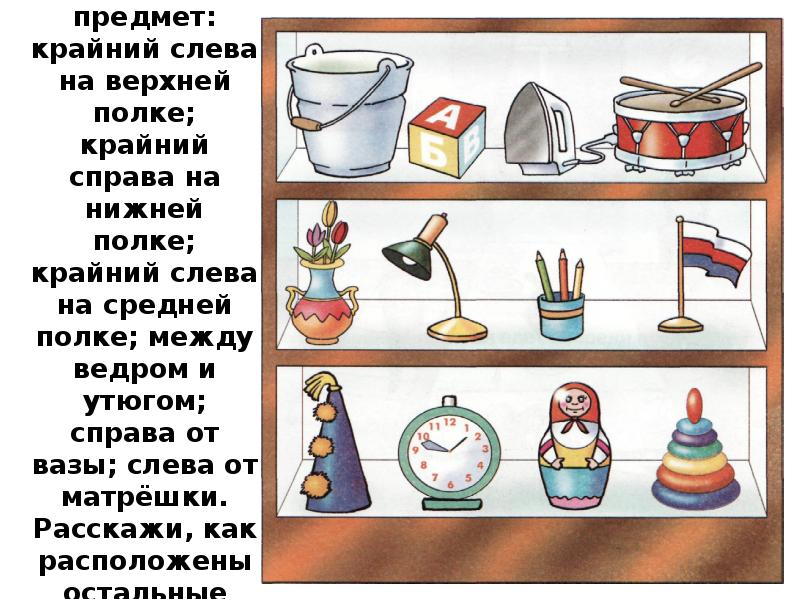 Предложите ребенку найти предмет:- крайний слева на верхней полке;- крайний справа на нижней полке;- крайний слева на средней полке;- между ведром и утюгом;- справа от вазы;- слева от матрешки.Расскажи, как расположены остальные предметы.Дидактическая игра «Какой фигуры не хватает»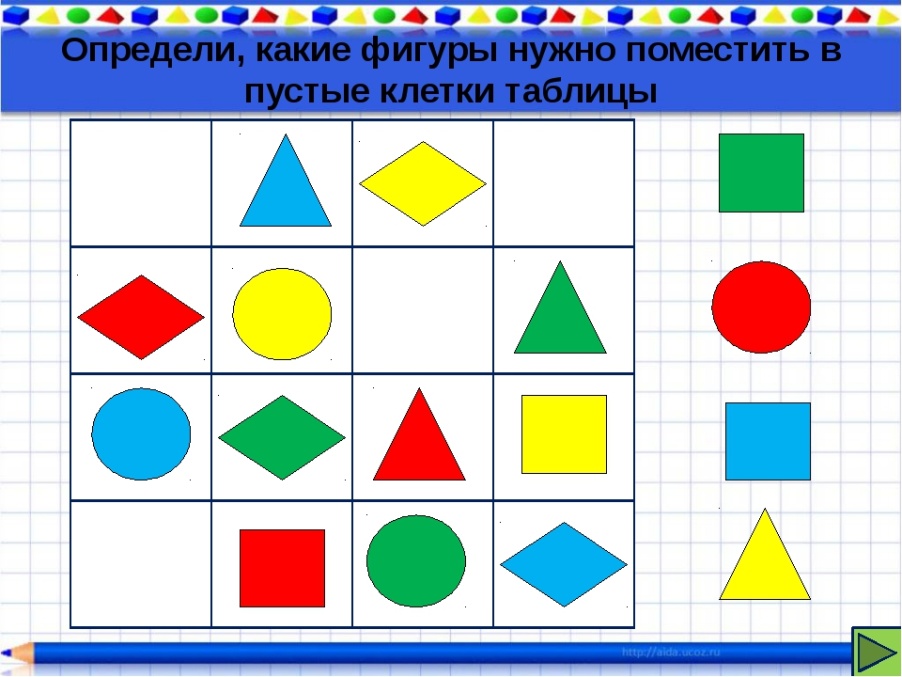 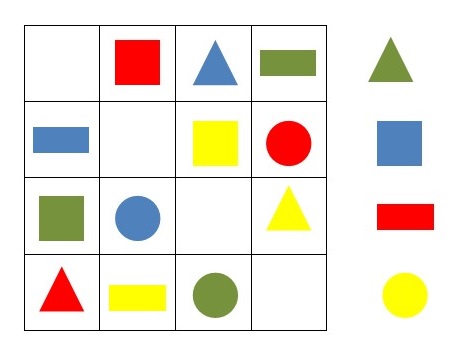 2. Двигательная деятельностьПокажите ребенку, как правильно ухаживать за чистотой лица и рук  - прививайте ребенку стойкие культурно - гигиенические навыки. Продолжайте выполнять утреннюю гимнастику. 07. 05.20201.Социокультурные истоки.Тема: «Чтение русской народной сказки «Зимовье зверей» Рекомендации для родителей:Рассмотрите вместе с ребенком обложку книги, спросите: -Что ты видишь на обложке? -Можно ли по иллюстрации догадаться о чем эта книга? -Что в этой книге: рассказ или сказка? Почему? - Какие животные изображены на обложке? Дикие они или домашние?- Могут ли домашние животные жить в лесу?- Послушайте, что произошло в лесу с домашними животными.Обратите внимание ребенка на то, что это русская народная сказка. Автор - русский народ.  Подведите  ребенка к пониманию того, что добрые друзья живут в согласии, умеют прощать и могут сообща дать отпор любому врагу. Словарная работа: «зимовье».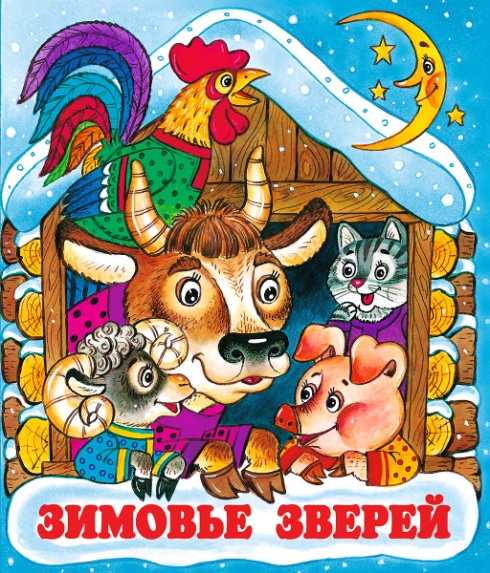 Нарисуйте героев сказки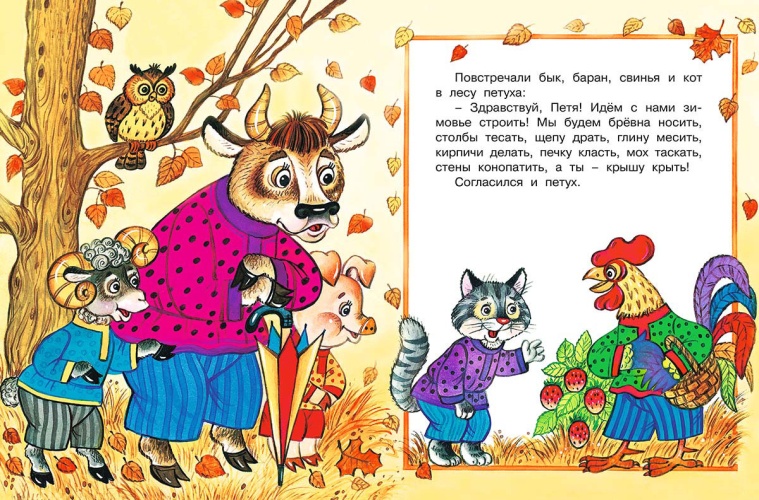 2. Развитие продуктивной деятельности и детского творчества (Конструирование)Тема: «Конструируем военную технику»Рекомендации для родителей:Поговорите с ребенком о празднике День Победы, рассмотрите иллюстрации, расскажите о своих родственниках, воевавших в годы войны. Покажите картинки с изображением военной техники. Загадайте загадки. Гусеницы две ползут,
Башню с пушкою везут.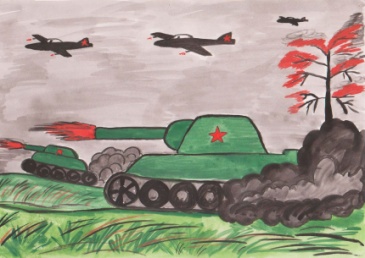 (танк)Смело в небе проплываетОбгоняя птиц полет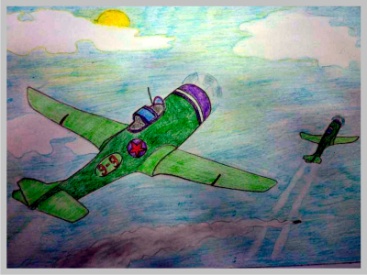 Человек им управляетЧто такое?(самолет)Моряком ты можешь стать,Чтоб границу охранять 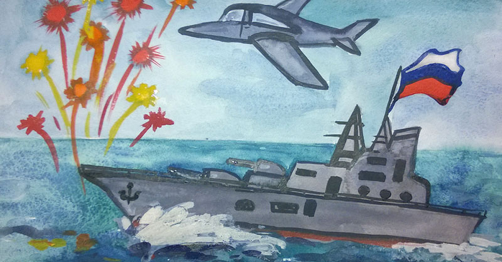 И служить не на земле, А на военном … (корабле)

Предложите ребенку построить  военную технику. 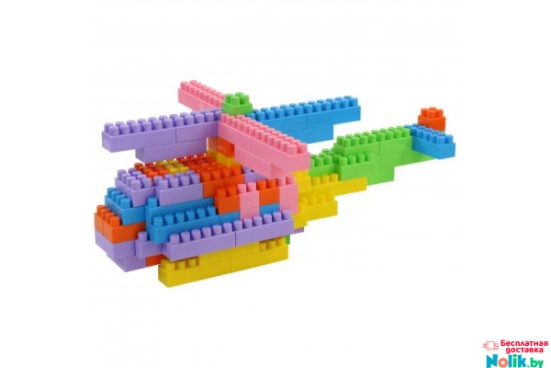 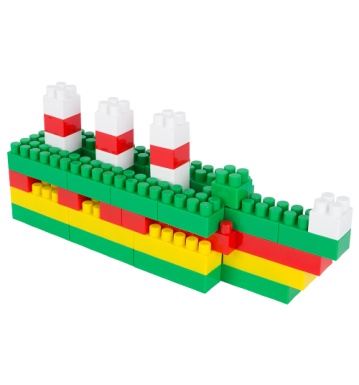 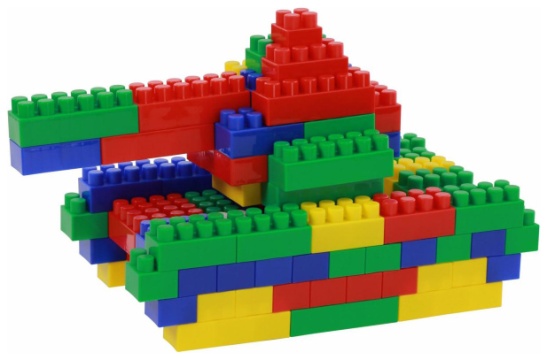 08.05.2020Беседа « День Победы» Рекомендации для родителей:Расскажите  ребенку о том, какой праздник отмечается в нашей стране 9 мая и почему он называется «День Победы». Расскажите о героях Великой Отечественной войны, рассмотрите иллюстрации в книгах.  Вспомните, кто из ближайших родственников принимал участие в Великой Отечественной войне, рассмотрите иллюстрации в книжках, фотографии родственников. Выучите стихотворение по выбору: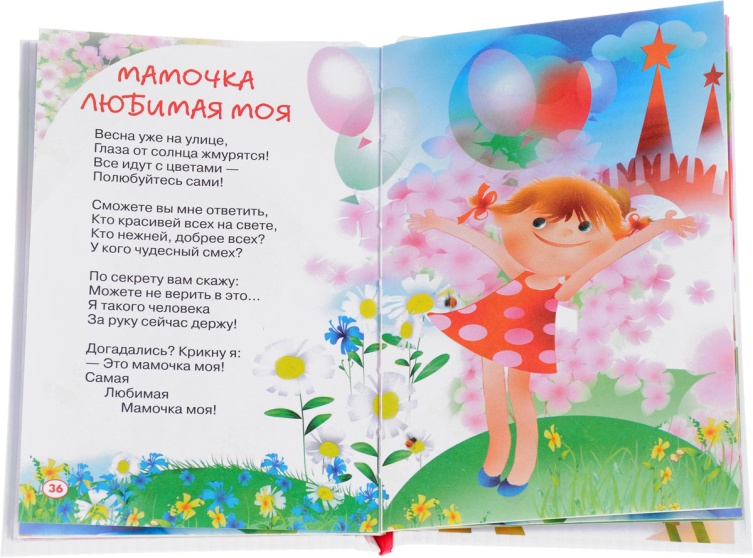 «Пусть будет мир»Пусть небо будет голубым,Пусть в небе не клубится дым,Пусть пушки грозные молчатИ пулеметы не строчат, Чтоб жили люди, города...Мир нужен на земле всегда!Автор: Н. Найденова«Шинель»Почему ты шинель бережешь? -
Я у папы спросила. -
Почему не порвешь, не сожжешь? -
Я у папы спросила.Ведь она и грязна, и стара,
Приглядись-ка получше,
На спине вон какая дыра,
Приглядись-ка получше! 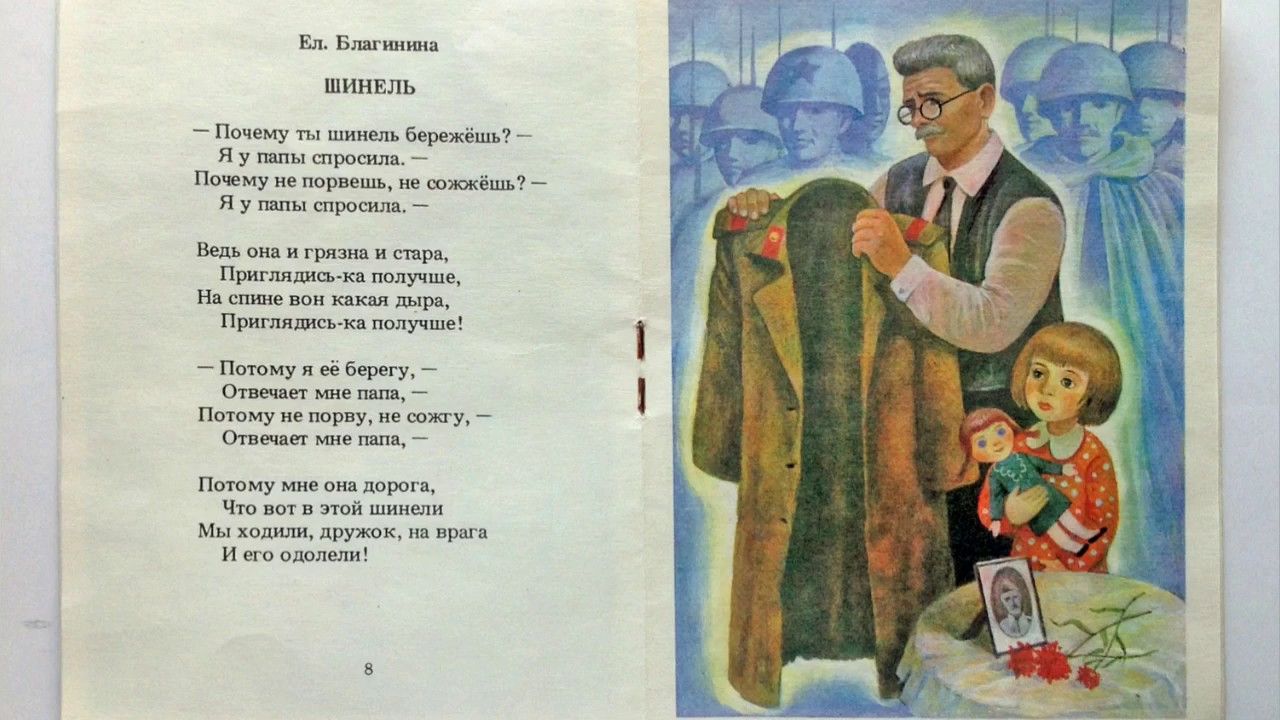 Потому я ее берегу, -
Отвечает мне папа, -
Потому не порву, не сожгу, -
Отвечает мне папа. -Потому мне она дорога,
Что вот в этой шинели
Мы ходили, дружок, на врага
И его одолели! Автор: Е.БлагининаСловарная работа: шинельПоиграем:  Дидактическая игра «Найди тень» 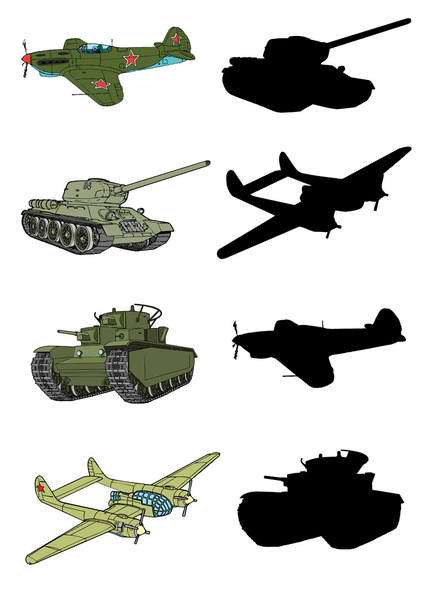 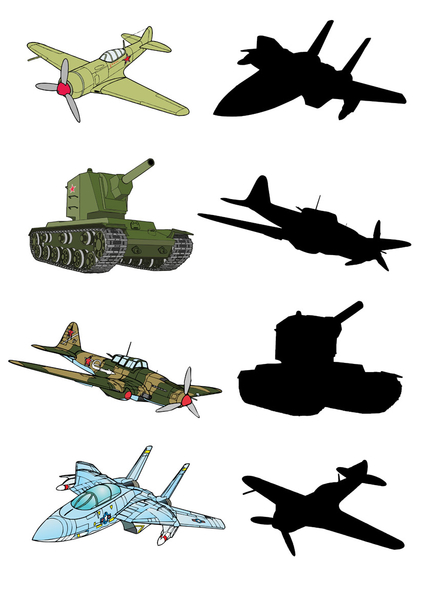 Дидактическая игра «Лабиринт»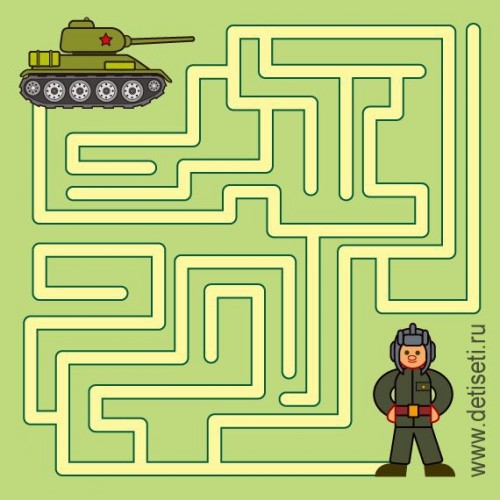 Дидактическая игра «Кому, что нужно»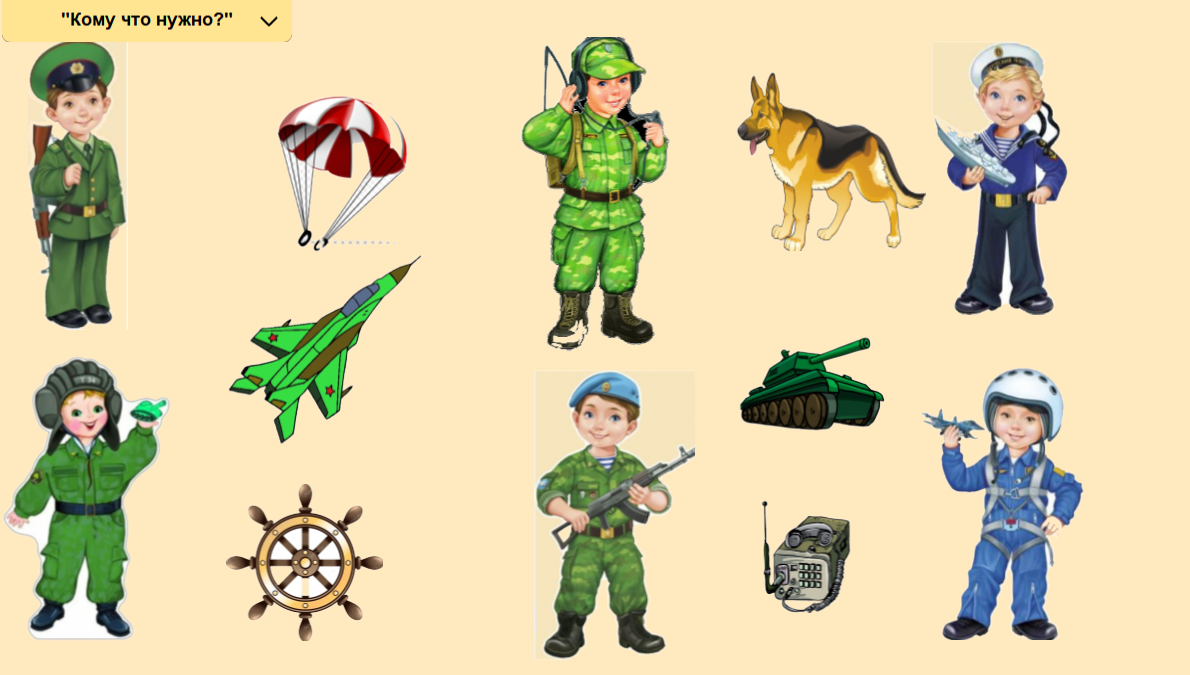 